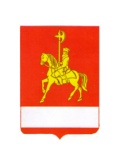      АДМИНИСТРАЦИЯ КАРАТУЗСКОГО РАЙОНАПОСТАНОВЛЕНИЕ16.01. 2017                               с. Каратузское                                              № 14-пОб утверждении графика проверок соблюдения условий, целей и порядка предоставления субсидии «на субсидирование части затрат, связанных с приобретением оборудования в целях создания и (или) развития либо модернизации производства товаров (работ, услуг)» получателями субсидии  за счет местного и краевого бюджетов по мероприятиям муниципальной программы «Развитие малого и среднего предпринимательства в Каратузском районе»В соответствии с пунктом 2.2.4.  соглашений, заключенных между администрацией Каратузского района и получателями субсидии «на субсидирование части затрат, связанных с приобретением оборудования в целях создания и (или) развития либо модернизации производства товаров (работ, услуг), статьей 26 Устава муниципального образования «Каратузский район»», ПОСТАНОВЛЯЮ:1. Утвердить график проведения проверок соблюдения условий, целей и порядка предоставления субсидии «на субсидирование части затрат, связанных с приобретением оборудования в целях создания и (или) развития либо модернизации производства товаров (работ, услуг)» получателями субсидии  за счет местного и краевого бюджетов по мероприятиям муниципальной программы «Развитие малого и среднего предпринимательства в Каратузском районе» на 2017 год (приложение 1).2. Утвердить Порядок проведения проверок соблюдения условий, целей и порядка предоставления субсидии (приложение 2).3. Контроль за исполнением настоящего постановления возложить на заместителя главы района по сельскому хозяйству, производству и имущественным вопросам – Е.И. Тетюхина.4. Постановление вступает в силу в день, следующий за днем его официального опубликования в периодическом печатном издании «Вести муниципального образования «Каратузский район.Глава района                                                                                        К.А. ТюнинГрафикпроведения проверок соблюдения условий, целей и порядка предоставления субсидии «на субсидирование части затрат, связанных с приобретением оборудования в целях создания и (или) развития либо модернизации производства товаров (работ, услуг)» получателями субсидии  за счет местного и краевого бюджетов по мероприятиям муниципальной программы «Развитие малого и среднего предпринимательства в Каратузском районе» на 2017 годПорядок проведения проверок соблюдения условий, целей и порядка предоставления субсидий их получателямиI. Общие положения1. Настоящий порядок проведения проверки главным распорядителем бюджетных средств, предоставляющим субсидию на «субсидирование части затрат, связанных с приобретением оборудования в целях создания и (или) развития либо модернизации производства товаров (работ, услуг)» определяет порядок проведения проверок соблюдения условий, целей и порядка предоставления субсидий их получателям (далее – проведение проверки).2. Проведение проверки от имени главного распорядителя бюджетных средств осуществляет комиссия по проведению проверок (далее – комиссия). 3. Проведение проверки осуществляется в отношении субъектов малого и среднего предпринимательства, являющихся получателями субсидии в целях финансового обеспечения (возмещения) части затрат, связанных с приобретением оборудования в целях создания и (или) развития либо модернизации производства товаров (работ, услуг) (далее – субъект проверки).4. Предметом проведения проверки является соблюдение условий, целей и порядка предоставления субсидии в соответствии с подданной конкурсной документацией на финансовую поддержку и пунктом 2.4.2. соглашения заключенного между получателем субсидии и главным распорядителем.II. Порядок организации и проведения проверки5. Проверки проводятся на основании утвержденного руководителем Главного распорядителя ежегодного плана проведения проверок (далее – план проверок). Основанием для включения проверки в план является истечение 6 месяцев с даты подписания соглашения о предоставлении субсидии.6. Утвержденный руководителем Главного распорядителя план проверок на текущий календарный год доводится до сведения заинтересованных лиц посредством его размещения на официальном сайте администрации Каратузского района www.karatuzraion.ru до 1 февраля текущего года.7. Для проведения проверки лицо, уполномоченное руководителем Главного распорядителя на подготовку проекта решения о проведении проверки, в течение десяти дней до даты начала проверки, указанного в ежегодном плане проверок:1) собирает все имеющиеся у Главного распорядителя материалы в отношении субъекта проверки;2) готовит проект решения о проведении проверки.8. Решение о проведении проверки принимается руководителем Главного распорядителя в форме распоряжения администрации района (далее – решение о проведении проверки).9. В распоряжении администрации района указываются:1) наименование Главного распорядителя администрации города, проводящего проверку; 2) состав комиссии по проведению проверок соблюдения условий, целей и порядка предоставления субсидии «на субсидирование части затрат, связанных с приобретением оборудования в целях создания и (или) развития либо модернизации производства товаров (работ, услуг)» получателями субсидии;3) наименование юридического лица или фамилия, имя, отчество индивидуального предпринимателя,  в отношении которых проводится проверка, места нахождения юридических лиц (их филиалов, представительств, обособленных структурных подразделений) или места жительства индивидуальных предпринимателей и места фактического осуществления ими деятельности;4) цели, задачи, предмет проверки и срок ее проведения;5) правовые основания проведения проверки;6) сроки проведения и перечень мероприятий, необходимых для достижения целей и задач проведения проверки;7) даты начала и окончания проведения проверки.10. При подготовке к проверке копия решения о проведении проверки направляется в адрес субъекта проверки заказным почтовым                отправлением с уведомлением о вручении или иным доступным способом не позднее чем в течение трех рабочих дней до начала проведения проверки.III. Сроки проведения проверки11. Проведение проверки осуществляется в срок, установленный решением о проведении проверки.12. Срок проведения проверки не может превышать двух рабочих дней.IV. Порядок оформления результатов проверки13. По результатам проверки составляется акт в двух экземплярах на бумажном носителе.14. В акте проверки указываются:1) дата и место составления акта проверки;2) наименование Главного распорядителя администрации города, проводившего проверку;3) дата и номер распоряжения администрации города, на основании которого проводилась проверка;4) состав комиссии проводившей проверку;5) наименование проверяемого юридического лица или фамилия, имя и отчество индивидуального предпринимателя, в отношении которого проводилась проверка;6) дата, время, продолжительность и место проведения проверки;7) сведения о результатах проверки, а именно: о соблюдении условий, целей и порядка предоставления субсидии «на субсидирование части затрат, связанных с приобретением оборудования в целях создания и (или) развития либо модернизации производства товаров (работ, услуг)» в соответствии с заключенным соглашением о предоставлении субсидии;8) сведения об ознакомлении или отказе в ознакомлении с актом проверки руководителя или уполномоченного представителя юридического лица, индивидуального предпринимателя, его уполномоченного представителя;9) подписи должностных лиц, проводивших проверку.15. К акту проверки прилагаются объяснения субъекта проверки и иные, связанные с результатами проверки, документы или их копии.16. Акт проверки оформляется непосредственно после ее завершения в двух экземплярах. Один экземпляр акта с копиями приложений вручается руководителю или уполномоченному представителю субъекта проверки под расписку об ознакомлении либо об отказе в ознакомлении с актом проверки. В случае отсутствия руководителя или уполномоченного представителя субъекта проверки, а также в случае отказа субъекта проверки дать расписку об ознакомлении либо об отказе в ознакомлении с актом проверки, акт направляется заказным почтовым отправлением с уведомлением о вручении, которое приобщается к экземпляру акта проверки, хранящемуся у Главного распорядителя.17. Результаты проверки, содержащие информацию, составляющую государственную, коммерческую, служебную, иную тайну, оформляются с соблюдением требований, предусмотренных законодательством Российской Федерации.18 Субъект проверки в случае несогласия с фактами, выводами, предложениями, изложенными в акте проверки, в течение пятнадцати дней с даты получения акта проверки вправе представить Главному распорядителю в письменной форме возражения в отношении акта проверки в целом или его отдельных положений. При этом субъект проверки вправе приложить к таким возражениям документы, подтверждающие обоснованность таких возражений, или их заверенные копии либо в согласованный срок передать их Главному распорядителю.V. Меры, принимаемые в отношении фактов нарушений, выявленных при проведении проверки19. В случае выявления нарушений условий, целей и порядка предоставления субсидий Главный распорядитель применяет меры  по возврату субсидий в указанном порядке.  VI. Порядок обжалования решений Главного распорядителя при проведении проверки20. Субъект проверки в случае несогласия с фактами, выводами, предложениями, изложенными в акте проверки, вправе обжаловать решения Главного распорядителя в порядке, предусмотренном законодательством Российской Федерации.Приложение 1 к постановлениюадминистрации Каратузского районаот 16.01.2017 № 14-п№ ппНаименование субъекта, в отношении которого проводится проверкаПланируемый период проверкиФИО ответственного за проверку1Сельскохозяйственный смешанный кооператив «Березка»Июнь 2017Бодрова Р.Ю.2ИП (глава крестьянско-фермерского хозяйства), Брамман Иван КарловичИюнь 2017Бодрова Р.Ю.3ИП (глава крестьянско-фермерского хозяйства) Иванов Семен ВитальевичИюнь 2017Бодрова Р.Ю.4ИП Карчагин Виктор СтепановичИюнь 2017Бодрова Р.Ю.5ИП (глава крестьянско-фермерского хозяйства) Новоселов Сергей АлександровичИюнь 2017Бодрова Р.Ю.6ИП (глава крестьянско-фермерского хозяйства) Иванов Дмитрий ВасильевичИюнь 2017Бодрова Р.Ю.7ИП Спринчан  Алексей  ДмитриевичИюнь 2017Бодрова Р.Ю.8ИП Вайник Надежда ДмитриевнаИюль 2017Бодрова Р.Ю.9ИП (глава КФХ)  Курносов Сергей АнатольевичИюль 2017Бодрова Р.Ю.10ИП Непомнящий Николай АлександровичИюль 2017Бодрова Р.Ю.11ИП Подлеснов Сергей ВладимировичИюль 2017Бодрова Р.Ю.12ИП Зазулина Ольга АндреевнаИюль 2017Бодрова Р.Ю.13ИП (глава крестьянско-фермерского хозяйства) Малков Анатолий НиколаевичИюль 2017Бодрова Р.Ю.14ИП Гречишкина Галина ВасильевнаИюль 2017Бодрова Р.Ю.Приложение 2 к постановлениюадминистрации Каратузского районаот 16.01.2017 № 14-п